健康聲明書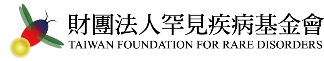 感謝您參加罕見疾病基金會舉辦的2022年【罕病螢火蟲家族新入會病友體驗交流活動】，為配合衛生主管機關採行各項防疫措施，請詳實填寫本健康聲明書，感謝您的協助與配合。依個人資料保護法規範，本聲明收集之個人資料僅供疫情相關事項所需，絕不另做其他用途。基本資料：姓名：                  身分證字號: __________________ 聯絡電話：____________________您已施打新冠肺炎疫苗： □未施打疫苗   □有，已完成__________劑疫苗施打   個人健康狀況：您過去 14 天內是否有以下不適症狀？□否   □是： □發燒(≦37.5) □咳嗽 □流鼻水/鼻塞 □喉嚨痛 □呼吸急促 □腹瀉 □嗅、味覺異常 □肌肉痠痛 □頭痛 □極度疲倦 □其他：                         個人最近14日內旅遊史： □否    □是， 國家：____________，返台時間                                   個人最近7日內接觸史：     □無    □有，請繼續勾選  □同住親友確診新冠肺炎  □同班同學確診新冠肺炎                           □同辦公室或同工作場域密切接觸同事確診新冠肺炎 個人最近7日內是否有居家隔離及自主防疫情況 □無    □有，請繼續勾選  □本人 □同住親友 □同班同學 □同辦公室或同工作場域同事                           □居家隔離  □自主防疫 (解隔離日:______年_____月_____日)您曾經確診新冠肺炎(已解隔離)： □無    □曾經確診過，解隔離時間：民國__________年___________月___________日。其他您認為相關應告知的狀況?□無    □有：                                                                 ※※※ 此次為團體旅遊活動，請確實了解本次活動性質，仍可能有染疫風險。※※※      □本人不同意上述事項，本次活動不參加      □本人同意參加活動並共同承擔風險，並確實詳填上述問題。       同意人簽名：____________________   日期：________________       未成年/法定代理人簽名：____________________ 關係：__________  日期：________________